                                                                          allegato 6a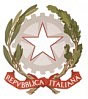 Ministero delle Infrastrutture e della Mobilità SostenibiliDipartimento per la Mobilità SostenibileDirezione Generale Territoriale del _____________Si certifica che il/la Sig./Sig.ra __________________________________________nato/a il _________________ a ______________________________________(___)residente nel Comune di ________________________________________________Via/Piazza/Corso _________________________________________ n._______(___)codice fiscale _________________________________________________________in data ________________ presso la Commissione d’esame della D.G.T. _________ha sostenuto, con esito positivo, l’esame di abilitazione per “Ispettore dei Centri di controllo privati autorizzati all’effettuazione della revisione dei veicoli a motore, di cui all’Accordo - Conferenza permanente per i rapporti tra lo Stato, le Regioni e le Province autonome di Trento e Bolzano del 17 aprile 2019” di:Luogo, data								IL PRESIDENTE 						     COMMISSIONE D’ESAME D.G.T. __________□TIPO “A+B”Abilitazione valida per i controlli tecnici, per i veicoli capaci di contenere al massimo sedici persone compreso il conducente o con massa complessiva a pieno carico fino a 3,5 t